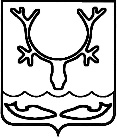 СОВЕТ городского округа "Город НАРЬЯН-МАР"39-я сессия III созыва______________________________________РЕШЕНИЕОб утверждении Положения "Об удостоверении члена общественного Совета при Совете городского округа "Город Нарьян-Мар"  В соответствии с Положением "Об общественном Совете при Совете городского округа "Город Нарьян-Мар", утвержденным решением Совета городского округа "Город Нарьян-Мар" от 28.03.2013 № 528-р (в редакции решения от 24.03.2017 № 361-р), Совет городского округа "Город Нарьян-Мар" РЕШИЛ:1. Утвердить Положение "Об удостоверении члена общественного Совета при Совете городского округа "Город Нарьян-Мар" (Приложение).2. Настоящее решение вступает в силу со дня его принятия и подлежит официальному опубликованию.г. Нарьян-Мар27 апреля 2017 года№ 375-рУТВЕРЖДЕНОрешением Совета городского округа "Город Нарьян-Мар"от 27.04.2017 № 375-рПоложение "Об удостоверении члена общественного Совета при Совете городского округа "Город Нарьян-Мар"Общие положения1.1. Настоящее Положение определяет порядок оформления, выдачи, учета, хранения и возврата удостоверения члена общественного Совета при Совете городского округа "Город Нарьян-Мар".   1.2. Член общественного Совета при Совете городского округа "Город Нарьян-Мар" (далее – член общественного Совета) имеет удостоверение.  1.3. Удостоверение члена общественного Совета (далее - удостоверение) является официальным документом, удостоверяющим правомочия члена общественного Совета.1.4. Удостоверение изготавливается согласно описанию и образцу, установленным Приложением № 1 к настоящему Положению.Изготовление удостоверений обеспечивается аппаратом Совета городского округа "Город Нарьян-Мар" (далее – городской Совет).Расходы, связанные с изготовлением удостоверений, производятся за счет средств бюджета муниципального образования "Городской округ "Город Нарьян-Мар" в пределах лимитов бюджетных обязательств, установленных бюджетной сметой городского Совета.1.5. Запрещается использование удостоверения в личных целях, не связанных с выполнением полномочий члена общественного Совета, и передача удостоверения другим лицам.2. Порядок выдачи, замены и возврата удостоверения 2.1. Удостоверение подписывается председателем городского Совета и выдается члену общественного Совета председателем (заместителем председателя) городского Совета.2.2. Выдача удостоверения члену общественного Совета производится под роспись в журнале учета и выдачи удостоверений.   	2.3. Член общественного Совета обязан обеспечить сохранность удостоверения. В случае утраты или порчи удостоверения член общественного Совета подает письменное заявление на имя председателя городского Совета о выдаче нового удостоверения, в котором указывает причину утраты или порчи.Выдача нового удостоверения производится в порядке, установленном пунктами 2.1, 2.2 настоящего Положения. 2.4. В случае прекращения полномочий члена общественного Совета удостоверение сдается в организационно-правовой отдел городского Совета.3. Порядок хранения и учета удостоверений 3.1. Хранение и учет бланков удостоверений осуществляет организационно-правовой отдел городского Совета.3.2. Журнал учета и выдачи удостоверений ведется по форме согласно Приложению № 2 к настоящему Положению.3.3. В случае порчи удостоверения, а также прекращения полномочий члена общественного Совета в журнале учета и выдачи удостоверений делается отметка о возврате удостоверения. Приложение № 1	к Положению "Об удостоверении члена общественного Совета при Совете городского округа                                                                                                    "Город Нарьян-Мар"	 Описаниеудостоверения члена общественного Совета при Совете городского округа "Город Нарьян-Мар"1. Удостоверение члена общественного Совета при Совете городского округа "Город Нарьян-Мар" (далее - удостоверение) представляет собой книжку в обложке из материала бумвинил на картонной подложке без поролона темно-красного цвета размером 100 x 65 мм. 2. На внешней стороне удостоверения воспроизводится графическое изображение герба города Нарьян-Мара.Над изображением герба надпись в две строки заглавными буквами "СОВЕТ ГОРОДСКОГО ОКРУГА "ГОРОД НАРЬЯН-МАР". Под изображением герба надпись в одну строку заглавными буквами "УДОСТОВЕРЕНИЕ".Изображение герба и надписи выполнены фольгой цвета золота.3. На левой стороне внутренней наклейки размещены:- в левом верхнем углу надпись в четыре строки "Российская Федерация Ненецкий автономный округ СОВЕТ ГОРОДСКОГО ОКРУГА "ГОРОД НАРЬЯН-МАР";- под надписью помещено графическое изображение герба г. Нарьян-Мара;- под изображением герба надпись"__ СОЗЫВ" с указанием номера созыва римскими цифрами, ниже по центру располагаются цифры, обозначающие период созыва "20__ - 20__", выполненные полужирным шрифтом черного цвета;- на правой стороне внутренней наклейки оставлено чистое поле для цветной фотографии владельца удостоверения, выполненной на матовой фотобумаге анфас без головного убора размером 30 x 40 мм, заверяемой печатью Совета городского округа "Город Нарьян-Мар";- в правом нижнем углу под фотографией помещается надпись в три строки мелким шрифтом "Дата выдачи "__" __________ 20__ г. г. Нарьян-Мар".4. На правой стороне внутренней наклейки размещены:- в центре верхней части наклейки помещается надпись "УДОСТОВЕРЕНИЕ № ___/___";- ниже в две строки с ориентацией по центру помещаются: на первой строке - фамилия владельца удостоверения, на второй - имя и отчество владельца удостоверения, выполненные полужирным шрифтом прописными буквами;- под ними с ориентацией по центру в три строки располагается надпись "ЧЛЕН ОБЩЕСТВЕННОГО СОВЕТА";- в левом нижнем углу надпись в три строки "Председатель Совета городского округа "Город Нарьян-Мар";- в правом нижнем углу указаны инициалы и фамилия должностного лица.Между наименованием должности и фамилией должностного лица оставлено место для размещения подписи.5. Стороны внутренней наклейки удостоверения изготовляются на бланке с защитной сеткой и плавной градиентной заливкой сверху вниз с переходом цветов в следующей последовательности: белый, синий, красный.6. После подписания удостоверения подпись заверяется печатью Совета городского округа "Город Нарьян-Мар".  Образец удостоверения члена общественного Совета при Совете городского округа "Город Нарьян-Мар"  ┌────────────────────────────────────┬────────────────────────────────────┐│  Российская Федерация              │                                    ││Ненецкий автономный округ           │       УДОСТОВЕРЕНИЕ N __/__        ││ СОВЕТ ГОРОДСКОГО ОКРУГА            │                                    ││   "ГОРОД НАРЬЯН-МАР"               │      _______________________       ││                                    │      _______________________       ││                                    │                                    ││                                    │                                    │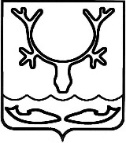 │                           место    │                                    ││                            для     │              ЧЛЕН                  ││                           фото     │      ОБЩЕСТВЕННОГО СОВЕТА          ││                                    │                                    ││                                    │                                    ││                                    │                                    ││                                    │                                    ││                                    │                                    ││  ___ СОЗЫВ           Дата выдачи   │Председатель                        ││                 "__" ______ 20__ г.│Совета городского округа            ││  20__ - 20__       г. Нарьян-Мар   │"Город Нарьян-Мар"           _______│└────────────────────────────────────┴────────────────────────────────────┘Приложение № 2	к Положению "Об удостоверении члена общественного Совета при Совете городского округа                                                                                                    "Город Нарьян-Мар"	 Журнал учета и выдачи удостоверенийГлава городского округа"Город Нарьян-Мар" ___________________О.О. БелакИ.о. председателя Совета городского округа "Город Нарьян-Мар"____________________В.Д. Кыркалов№п/пФ.И.О. члена общественного СоветаУдостоверение    Номер    документа   Дата    выдачи  ПодписьполучившегоДата возвратаудостоверения и   подпись лица, принявшего удостоверение 1         2               3            4         5    6            7 1  2 